Dernière journée pour le défi!17/7/2014Bonjour à toutes!

Il ne reste plus qu'une journée pour m'envoyer votre participation au défi et vous permettre de gagner un prix d'ici la fin du mois!  À partir de vendredi, 18 juillet 2014, 23h00, le défi de l'ensemble boîte et cartes assorties sera terminé et un nouveau débutera.  Faites vite!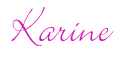 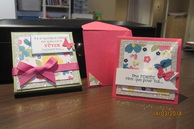 